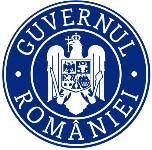 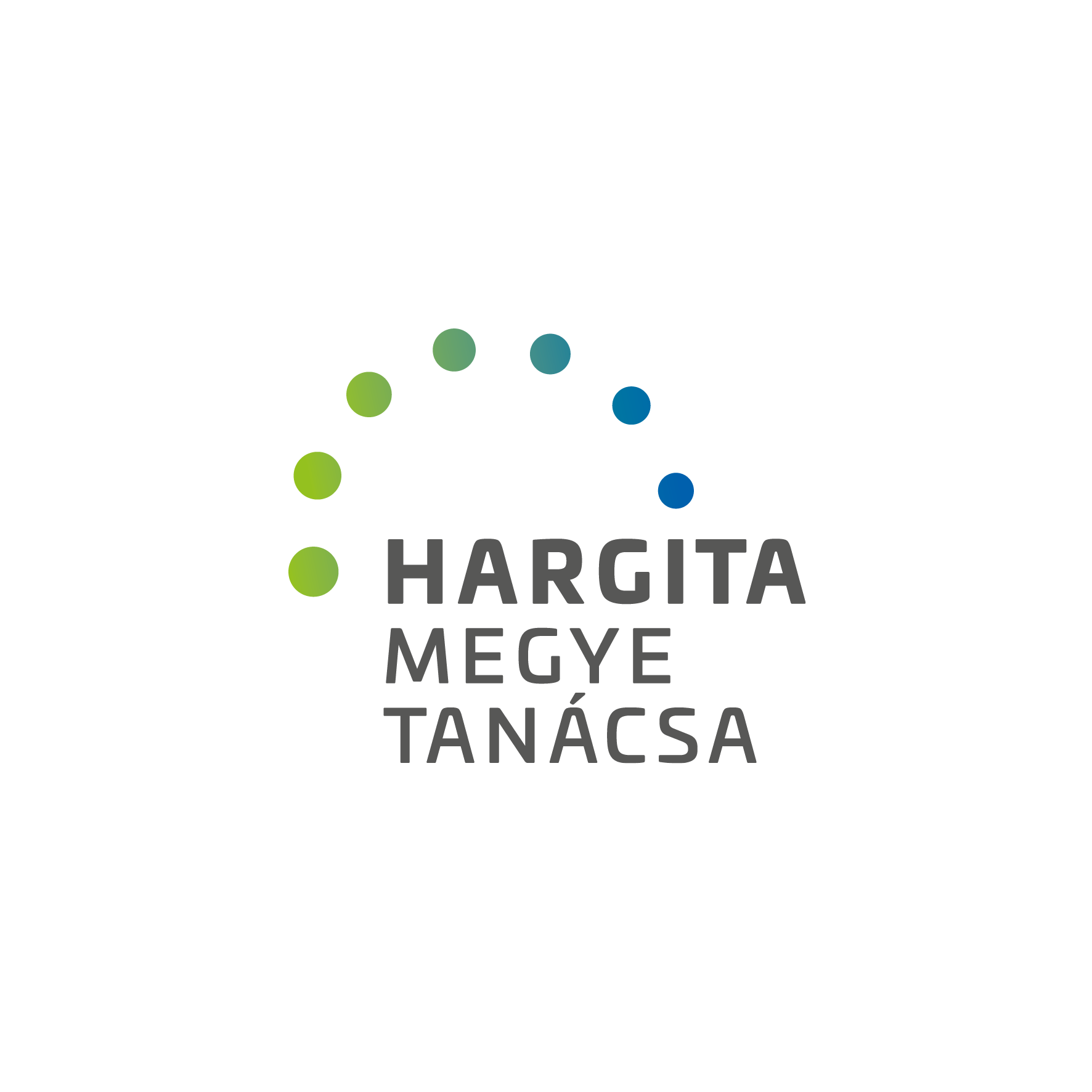 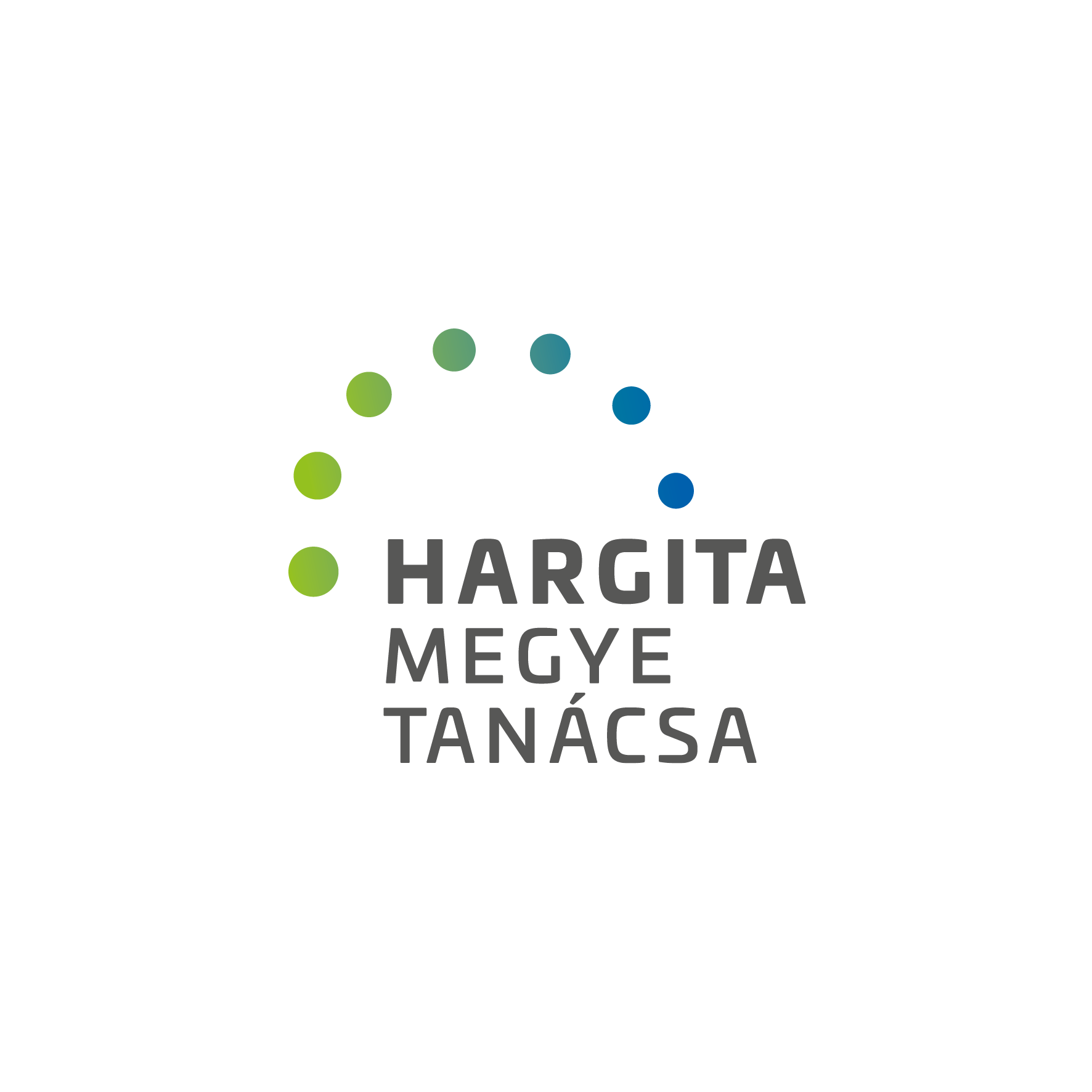 Nr. 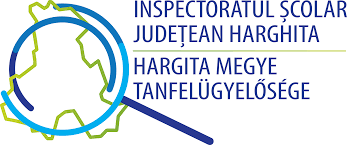 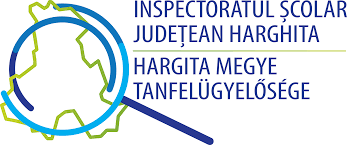 HARGITA MEGYEI ISKOLÁS JÉGKORONG BAJNOKSÁG –CAMPIONATUL JUDETEAN SCOLAR DE HOCHEI PE GHEATA 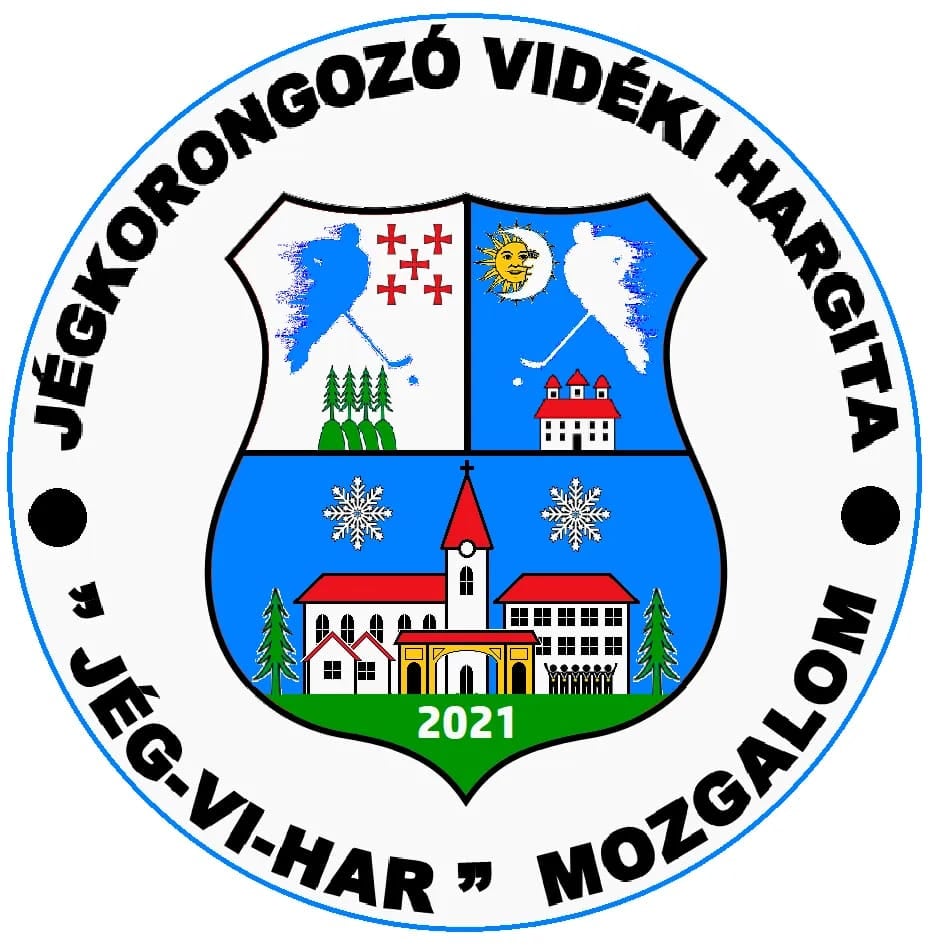 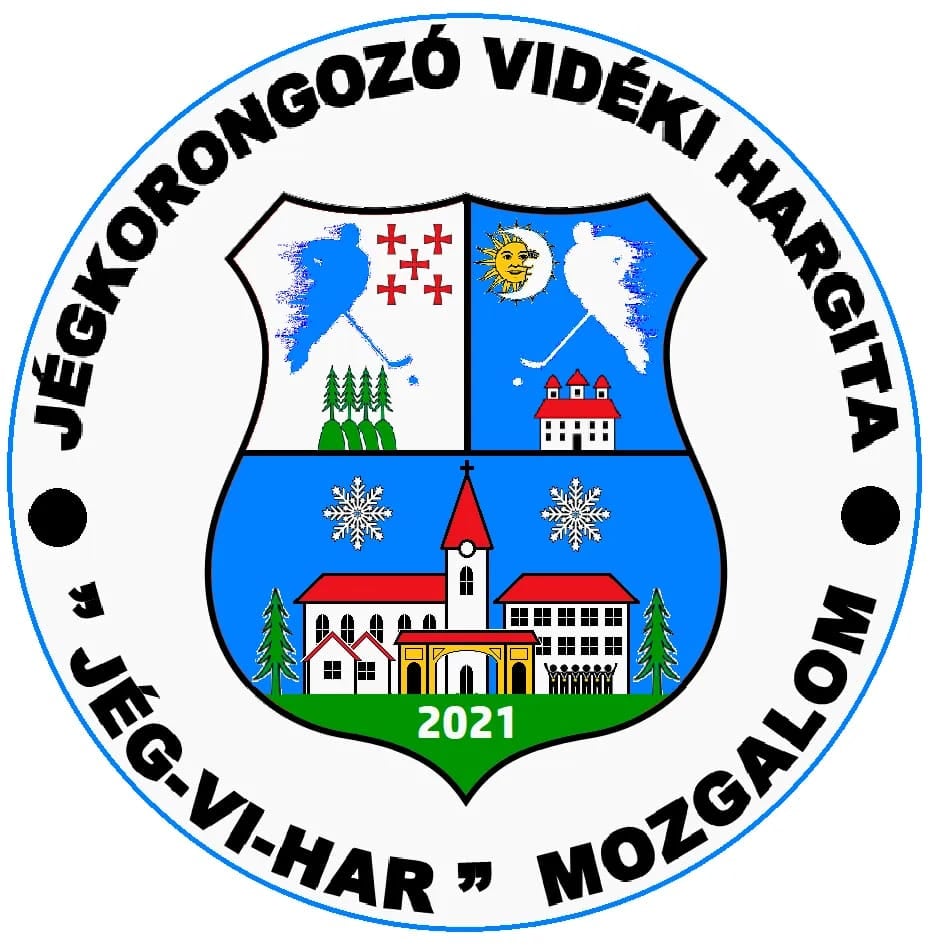 ANUL ŞCOLAR 2022-2023	PREVEDERI METODOLOGICE GENERALE	Competițiile din cadrul CAMPIONATULUI JUDETEAN  ȘCOLAR DE HOCHEI PE GHEATA  se organizează și se desfășoară în conformitate cu:prevederile Metodologiei-cadru de organizare și desfășurare a competițiilor școlare, aprobată prin ordinul ministerului educației, cercetării, tineretului și sportului nr. 3035/2012, cu modificările și completările ulterioare;prevederile Regulamentului de organizare și desfășurare a competițiilor sportive școlare, aprobat prin OMEC nr.4196/2020;prevederile ordinului ministrului educaţiei şi al ministrului sănătăţii nr.5338/2015/2021 pentru aprobarea măsurilor de organizare a activităţii în cadrul unităţilor/instituţiilor de învăţământ în condiţii de siguranţă epidemiologică pentru prevenirea îmbolnăvirilor cu virusul SARS-CoV-2, cu modificările și completările ulterioare;GRUPELE DE VÂRSTĂ IMPUSE PENTRU PARTICIPAREA ELEVILOR LA  ÎN CAMPIONATUL JUDETEAN  ŞCOLAR 2022-23:1.pentru clasele Grad-II-a la hochei pe gheata , participa elevii nascuti in anul 2014 si mai mici 2.pentru clasele III-V-a la hochei pe gheata , participa elevii nascuti in anul 2011 si mai mici 3. pentru clasele VI-VIII ,la hochei pe gheata participa elevii nascuti in anul 2007 si mai mici 	PREVEDERI METODOLOGICE SPECIFICE		I. ÎNVĂŢĂMÂNT PRIMAR		II. ÎNVĂŢĂMÂNT GIMNAZIAL	TABLOUL ETAPELOR TABLOUL ETAPELOR TABLOUL ETAPELOR TABLOUL ETAPELOR TABLOUL ETAPELOR TABLOUL ETAPELOR TABLOUL ETAPELOR TABLOUL ETAPELOR TABLOUL ETAPELOR TABLOUL ETAPELOR TABLOUL ETAPELOR Nr. crt.Mediul urban/rural, Denumirea competiţiei, Participanţi (fete-băieţi)Nivelul de învăţământEtapele şi datele desfăşurării competiţiilor (*)Etapele şi datele desfăşurării competiţiilor (*)Etapele şi datele desfăşurării competiţiilor (*)Etapele şi datele desfăşurării competiţiilor (*)Etapele şi datele desfăşurării competiţiilor (*)Etapele şi datele desfăşurării competiţiilor (*)Etapele şi datele desfăşurării competiţiilor (*)Etapele şi datele desfăşurării competiţiilor (*)Etapele şi datele desfăşurării competiţiilor (*)Nr. crt.Mediul urban/rural, Denumirea competiţiei, Participanţi (fete-băieţi)Nivelul de învăţământgrupăclasăşcoalăliceulocalitatecomunăcentru localităţioraşemunicipiilocalitatecomunăcentru localităţioraşemunicipii- judeţean- judeţeanNr. crt.Mediul urban/rural, Denumirea competiţiei, Participanţi (fete-băieţi)Nivelul de învăţământgrupăclasăşcoalăliceulocalitatecomunăcentru localităţioraşemunicipiilocalitatecomunăcentru localităţioraşemunicipii- judeţean- judeţeanNr. crt.Mediul urban/rural, Denumirea competiţiei, Participanţi (fete-băieţi)Nivelul de învăţământgrupăclasăşcoalăliceulocalitatecomunăcentru localităţioraşemunicipiilocalitatecomunăcentru localităţioraşemunicipii- judeţean- judeţeanÎNVĂŢĂMÂNT PREPRIMAR (mediul urban separat de mediul rural)ÎNVĂŢĂMÂNT PREPRIMAR (mediul urban separat de mediul rural)ÎNVĂŢĂMÂNT PREPRIMAR (mediul urban separat de mediul rural)ÎNVĂŢĂMÂNT PREPRIMAR (mediul urban separat de mediul rural)ÎNVĂŢĂMÂNT PREPRIMAR (mediul urban separat de mediul rural)ÎNVĂŢĂMÂNT PREPRIMAR (mediul urban separat de mediul rural)ÎNVĂŢĂMÂNT PREPRIMAR (mediul urban separat de mediul rural)ÎNVĂŢĂMÂNT PREPRIMAR (mediul urban separat de mediul rural)ÎNVĂŢĂMÂNT PREPRIMAR (mediul urban separat de mediul rural)ÎNVĂŢĂMÂNT PREPRIMAR (mediul urban separat de mediul rural)ÎNVĂŢĂMÂNT PREPRIMAR (mediul urban separat de mediul rural)ÎNVĂŢĂMÂNT PREPRIMAR (mediul urban separat de mediul rural)1.Serbări sportiv-culturalePe grupe de vârsteapr.-maiapr.-maimaimaiiunie----ÎNVĂŢĂMÂNT PRIMAR (mediul urban-rural)ÎNVĂŢĂMÂNT PRIMAR (mediul urban-rural)ÎNVĂŢĂMÂNT PRIMAR (mediul urban-rural)ÎNVĂŢĂMÂNT PRIMAR (mediul urban-rural)ÎNVĂŢĂMÂNT PRIMAR (mediul urban-rural)ÎNVĂŢĂMÂNT PRIMAR (mediul urban-rural)ÎNVĂŢĂMÂNT PRIMAR (mediul urban-rural)ÎNVĂŢĂMÂNT PRIMAR (mediul urban-rural)ÎNVĂŢĂMÂNT PRIMAR (mediul urban-rural)ÎNVĂŢĂMÂNT PRIMAR (mediul urban-rural)ÎNVĂŢĂMÂNT PRIMAR (mediul urban-rural)ÎNVĂŢĂMÂNT PRIMAR (mediul urban-rural)1Mini hochei pe gheata F/B 3-3Grupa mare- Clasa a II-a Ianuarie Ianuarie -Februarie Ianuarie -Februarie Februarie(Harghita  )Februarie(Harghita  )ÎNVĂŢĂMÂNT GIMNAZIAL (mediul urban-rural)ÎNVĂŢĂMÂNT GIMNAZIAL (mediul urban-rural)ÎNVĂŢĂMÂNT GIMNAZIAL (mediul urban-rural)ÎNVĂŢĂMÂNT GIMNAZIAL (mediul urban-rural)ÎNVĂŢĂMÂNT GIMNAZIAL (mediul urban-rural)ÎNVĂŢĂMÂNT GIMNAZIAL (mediul urban-rural)ÎNVĂŢĂMÂNT GIMNAZIAL (mediul urban-rural)ÎNVĂŢĂMÂNT GIMNAZIAL (mediul urban-rural)ÎNVĂŢĂMÂNT GIMNAZIAL (mediul urban-rural)ÎNVĂŢĂMÂNT GIMNAZIAL (mediul urban-rural)1Hochei pe gheata F/B  5-5Cls.III-V Ianuarie – Cupe traditionale 4-5.Februarie Cupa rurala  „Jég-Vi-Har”14-16.februarieFinala Judeteana   Urban-Rural Cupa „ Előre” (Harghita  )  2Hochei pe gheata F/B 5-5Cls.VI-VIIIIanuarie- Cupe traditionale 11-12.Februarie Cupa Judeteana sateasca  „ Jég-Vi-Har” 17-19.FebruarieFinala Judeteana  Urban – Rural Cupa „ Super”(Harghita  )   I.1.MINI HOCHEI PE GHEAȚĂ (Fete + Baieti ) Mixt – Grupa mare – Clasa a II-a PREVEDERI METODOLOGICE : ART. 13Etapele de desfăşurare a Campionatului Judetean sunt:-	La toate fazele, competiţiile se organizează în sistem la alegere (eliminatoriu, turneu sau mixt), în funcţie de numărul echipelor participante;-	Stabilirea sistemului se face în urma votului delegaţilor unităţilor de învăţământ participante – majoritate simplă;-	În cazul votului egal, organizatorii decid sistemul de organizare a competiţiei;a.La faza pe centre de localităţi participă ehipele unităţilor de învăţământ care au câştigat faza pe localitate;b.La faza pe judeţ participă ehipele unităţilor de învăţământ care au câştigat faza pe centre de localităţi ;REGULAMENT  „LEARN TO PLAY-ÎNVAȚĂ SĂ JOCI HOCHEI” MINI HOCHEI  PENTRU CAMPIONATUL  JUDEȚEAN : GRADINIȚĂ – CLASA A II-A MIXT BAIEȚI SI FETE:I.Capitol / Norme metodologice :1.Turneele și cupele   "Învață să joci" ( Grădiniță -clasa a II-a) au ca scop:	Scopul turneelor "Învață să joci" (Grădinița-Clasa a II-a  ") este de a oferi o modalitate organizată de a concura într-un sistem organizatoric   pentru cele mai tinere grupe de vârstă. Cu toate acestea, pe lângă competiție, misiunea principală a acestor turnee este de a familiariza jucătorii, părinții și profesioniștii din domeniul sportului cu jocul de hochei pe gheata , de a-i face să îl iubească și de a-i face să se implice în acest sport. Cu toate acestea, nu este în niciun caz un loc pentru exprimarea excesivă a antrenorului, agresivitate și rasism, intimidare, abuz, intimidare sau umilire a jucătorilor din cealaltă echipă și a arbitrilor. Aceste turnee au ca scop să ne bucurăm de hochei pe gheata ca sport și ca joc. Este vorba despre a învăța să te joci!2.Jocul  sus și jocul  jos(1) Dorim să oferim oportunități suplimentare de dezvoltare pentru jucătorii înscriși în Olimpiada Sportului Scolar „ Învață să joci hochei”  și, prin urmare, permitem jocul în sus și jocul în jos a jucătorilor.(2) Turneele , cupele   "Învață să joci" este deschis fetelor din clasa a III-a.3. Jocul fetelor Fetele  pot participa la campionatele  „ Grupa mare -Clasa a II-a  ". Orice dispoziții speciale pentru sportivele de sex feminin sunt prevăzute în regulamentul de concurs al campionatului.4.Nivelurile Cupelor : 	Turneele    "Învață să joci hochei pe gheata " sunt organizate la trei  niveluri, în funcție de nivelul de calificare al jucătorilor. Acestea sunt marcate cu două culori de bază, după cum urmează:a) ALBASTRU: grupul celor mai avansați jucători care au învățat elementele de bază ale hocheiului pentru o perioadă mai lungă de timp decât vârsta lor, au abilități și experiență considerabile în sistemul competițional sau sunt capabili să stăpânească rapid elementele de bază ale jocului datorită accelerației lor,b) GALBEN: un grup de jucători intermediari care au început recent să joace hochei, nu mai pot fi considerați începători, au o anumită experiență în hocheiul de competiție, dar ale căror abilități nu sunt încă la nivelul grupului albastru,c) ROSU : grupul de începători care nu au participat încă deloc sau doar la câteva turnee în sistemul competițional, care abia au început să cunoască acest sport și se află la începutul dezvoltării lor.5. Reguli de organizare și de participare la Cupe, Turnee  (1) Fiecare echipă sătească înscrisă  într-o categorie de varsta   Learn to Play (Grupa mare - clasa a II-a ) trebuie să organizeze un turneu^cupă acasă dacă are patinoar și să participe la trei sau patru turnee în deplasare. (2) În plus față de turneele obligatorii, echipele pot organiza orice număr de turnee și pot participa la orice număr de turnee în deplasare.(3) Fiecare echipă trebuie să se inscrie(Formularul de inscriere trebuie sa trimiteti pe adresele de email: botond.borbely@isjhr.eduhr.ro , jegvihargita@gmail.com  )si sa informeze Comitetul de Organizare al  Judetean  cu privire la data turneului de acasă până la 15 octombrie În cazul în care termenul limită nu este respectat, aceasta distribuie turneele de acasă ținând cont de weekendurile în care nu sunt programate turnee sau în care sunt programate mai puține turnee.(4) Pe baza cererilor de programare primite și a turneelor interne pe care le-a alocat, Comisia de turnee  întocmește un calendar al turneelor, care se publică pe site-ul oficial al Inspectoratului Judetean Harghita (5) În plus față de turneele incluse în calendarul competițional, un nou turneu acasă poate fi anunțat în orice moment în timpul sezonului pentru weekendurile libere (6) Înscrierile pentru turnee trebuie depuse la Comisia de Competitii al  Hochei pe gheata Judetean (7) Formularul de înscriere trebuie completat pentru a solicita participarea la turneu.(8) Comitetul de turneu va ajuta la organizarea turneelor prin pregătirea unui program§ 6 Terenul de joc(9) Meciurile din campionatele  Learn to play Grupa Mare -Clasa a II-a Judetean   se dispută fie pe un patinoar de dimensiuni mici, fie pe un patinoar de dimensiuni standard,sau pe teren de sport multifunctional 40x20 m cu mantinela  fiind definită suprafața de gheață pentru categoria  de vârstă și pentru nivelul campionatului.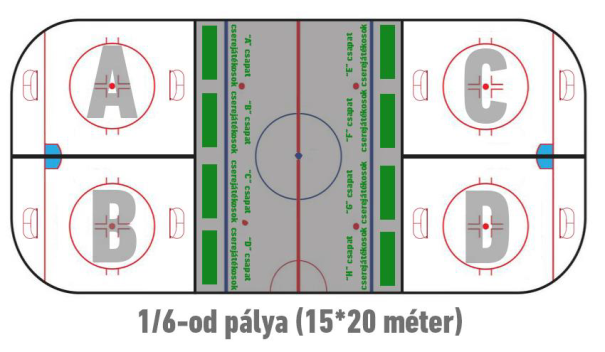 Figura 1: Schema de teren care urmează să fie aplicată la nivelul Grupa mare – Clasa a II-a – Roșu   :La nivelul ROȘU  al campionatelor Grupa mare – clasa 2 , meciurile se vor juca pe un patinoar cu o lățime de 15 metri și o lungime de 20 de metri, astfel încât pe patinoarul de dimensiuni standard se pot juca simultan până la patru meciuri. Limitele patinoarului trebuie să fie separate de separatoare temporare. Zonele tampon ale echipelor sunt situate pe partea cea mai scurtă a zonei delimitate de separatoare.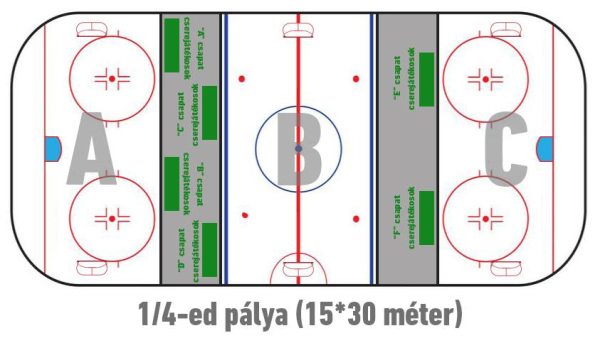 Figura 2: La nivelul Galben   Grupa mare – Clasa a II-a ONSS , meciurile se vor juca pe un patinoar cu lățimea de 15 m și lungimea de 30 m, astfel încât se pot juca până la trei meciuri simultan pe un patinoar de dimensiuni standard. Limitele patinoarului trebuie să fie separate de separatoare temporare. Zonele tampon ale echipelor sunt situate pe partea longitudinală a zonei delimitate de separatoare.În toate cazurile, porțile vor fi poziționate pe suprafața de joc astfel încât să existe cel puțin 1 metru între partea din spate a porții cea mai apropiată de puc și puc. În cazul în care pe terenul de joc nu există marcaje cu care să poată fi comparată poziționarea porții, poziția părții din spate a porții va fi marcată la mijloc cu vopsea cu spray, ținând cont de distanța de 1 metru.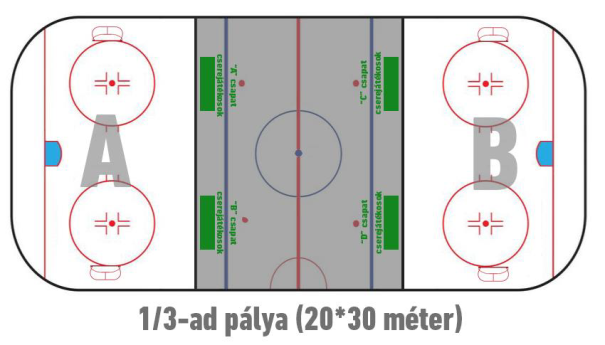 Figura 3: La nivelul Albastru , daca o scoala organizeaza numai un turneu de nivel Albastru Grupa mare – Clasa a II-a , meciurile se vor juca pe un patinoar de 20 m lățime și 30 m lungime, astfel încât pe un patinoar de dimensiuni standard să se poată juca până la două meciuri simultan. Limitele patinoarului trebuie să fie separate de separatoare temporare. Zonele tampon ale echipelor sunt situate pe partea longitudinală a zonei delimitate de separatoare.CAPITOLUL II: REGULI GENERALE PENTRU MECIURI8.Componența echipelor :(1) Fiecare echipă va fi formată din minimum 6 jucători de câmp și 1 portar și maximum 11 jucători de câmp și 2 portari la toate nivelurile (ALBASTRU, GALBEN, ROSU) ale campionatului  Grupa mare  –Clasa O   (2) O linie poate include 3 jucători de câmp. (3) În cazul în care numărul de membri ai unei echipe este mai mic decât numărul minim de membri specificat la alineatele (1) și (2), echipa nu va fi considerată participant oficial la turneu și poate participa doar la meciurile din afara turneului. În acest caz, organizația sportivă care organizează echipa nu are dreptul de a percepe costuri legate de turneu și nici nu este obligată să plătească taxe de procedură.(4) Toți antrenorii trebuie să aranjeze listele de jucători în funcție de nivelul de calificare al jucătorilor, cu scopul de a asigura un joc corect și dezvoltarea jucătorilor.(5) Compoziția listelor este fixă în cadrul unui singur meci și poate fi modificată între meciuri în cazul unui turneu format din mai multe meciuri. Schimbările în cadrul unui meci sunt posibile doar în caz de accidentare.(6) Componența listei folosind formularul de înscriere la meci din anexă, așa cum se arată în tabelul de mai jos:(7) Rosterul meciului trebuie să fie înmânat juriului de meci cu cel puțin 45 de minute înainte de începerea meciului.(8) REGULA GRUPELOR DE GREUTATE  (REGULA PILOT IN PRIMUL AN ):Jucătorii de hochei sunt de toate formele și mărimile. Mai important, jucătorii de hochei se dezvoltă în ritmuri și la vârste diferite.În fiecare an, un jucător va concura împotriva unor jucători cu abilități și dimensiuni din ce în ce mai mari. Iată câteva cifre. Aceasta crește la 12 Kg pentru copiii de 13 ani și la 13 Kg pentru cei de 14 ani. Chiar dacă un băiat de 13 ani din primul an U15, clasa a 7-a, este foarte dezvoltat, cum ne putem aștepta ca el să performeze și să se dezvolte la potențialul său maxim în timp ce joacă împotriva celor de 14 ani care au un avantaj de 18 KG?Pe de altă parte, un jucător care este precoce, mai înalt și mai greu decât toți cei de vârsta lui este, de asemenea, sub așteptări. Cum ne putem aștepta ca ei să concureze dacă pot pur și simplu să îi împingă pe ceilalți jucători fără să se bazeze pe abilități. Este corect să închidem un jucător născut în decembrie într-o grupă de vârstă în care va fi mereu cel mai tânăr? Este pe deplin documentat faptul că grupele de vârstă pentru hochei sunt extrem de favorabile celor născuți devreme (ianuarie-aprilie). ONSS se va concentra pe siguranța și dezvoltarea jucătorilor în primul an. Iată un exemplu:Jucătorii vor fi trimiși în funcție de greutate, dar jucătorii care depășesc vârsta MAX trebuie să joace în următoarea grupă de vârstă^echipa, cu excepția celor din clasa a 8-a.Exemplul 1: Un copil în vârstă de 13 ani și cântărind 42 kg ar fi încadrat în echipa de 3-5 ani conform școlii . Chiar dacă ar fi încadrat în echipa de 3-5 ani conform școlii , dar vârsta maximă pentru echipa de 3-5 ani este de 12 ani.Exemplul 2: Un copil în vârstă de 10 ani care cântărește 47 kg ar fi, de asemenea, încadrat în echipa de 3-5 ani în funcție de vârstă. Greutatea MAXIMĂ a unui copil din clasa 3-5 este de 45 kg, deci ar trebui să joace în clasa 6-8. Nu există o vârstă minimă pentru grupele de vârstă.Grupele de greutate nu sunt un joc perfect. Dar, dacă pot ajuta la prevenirea contuziilor și la îmbunătățirea dezvoltării jucătorilor, ONSS ar trebui să facă toate demersurile necesare și să ia în considerare trecerea la un sistem de grupe de greutate.Pentru echipele din clasele 6-8, în cazul în care greutatea jucătorilor depășește 90 KG , ar trebui să se permită doar 2 jucători să joace în același timp.REGULA DUNGII PORTOCALII: TOATE CĂȘTILE JUCĂTORILOR DIN GRUPA MARE-CLASA A II-A  DE PESTE 27 KG  TREBUIE SĂ AIBĂ O DUNGĂ PORTOCALIE ADEZIVA PE CASCĂ ÎN FAȚĂ,SI  PE SPATE Fiecare jucător are dreptul la o greutate suplimentară de 2,7 KG în playoff, semifinalele județene, regionale, naționale, finale.(9) Jucători împrumutați : Echipele locale sătești poate să împrumute jucători de la echipele școlilor sătești sau orășenești care nu s-au înscris în campionatele  sau au suficienti jucatori in echipă. Echipele locale ale școlilor sătești poate să mai împrumute jucători de la echipele școlilor orășenești , dacă acești jucători au domiciliul în satul respectiv s-au unul sau amîndoi dintre părinți provin din satul respectiv. (Adeverință de la consiliul local sau de la parohia locală ).Echipele școlare sătești care au împrumutat pentru faza săteasca al  din echipele orășenești , la finala locala urban vs rural trebuie să dea înapoi jucătorii împrumutați la echipele școlilor orășenești.9.Incălzirea: În cazul în care un turneu se desfășoară pe un patinoar de dimensiuni standard, treimea din mijloc a patinoarului care nu este implicată în joc poate fi folosită pentru încălzirea pe gheață.10.Durata meciurilor: (1) Un meci din Campionatul, Cupa  Judetean  NIVEL Rosu (Grupa Mare – Clasa a II-a) constă într-o (1) perioadă de joc de 18 minute, adică un meci durează 18 minute. Pe parcursul celor 18 minute, vor avea loc 18 schimburi de câte un minut.(2) Meciul de campionat, cupa    Nivel Galben (Grupa Mare – Clasa a II-a )constă în două (2) reprize a câte 10 minute de joc fiecare, adică un meci durează 20 de minute. Vor exista 20 de schimburi de câte un minut pe parcursul celor 20 de minute.(2.1.) Meciul de Campionat , Cupa  Nivel Albastru (Grupa Mare – Clasa a II-a ) consta in doua reprize de 12 minute de joc fiecare , adica un meci dureaza 24 de minute . (3) Durata meciurilor se măsoară prin cronometrare.(4) Cronometrarea va fi oprită numai în cazul unei accidentări care necesită intervenția unui ofițer de asigurare medicală în cazul în care jucătorul accidentat nu poate părăsi suprafața de joc prin forțe proprii.(5) Decizia de a opri cronometrarea va fi luată de arbitru și va fi comunicată cronometrorului meciului și antrenorilor echipelor. În acest caz, jocul se va relua cu pucul aruncat la punctul central al marcatorului.(6) În cazul în care un turneu se desfășoară pe un patinoar de dimensiuni standard, în care concurenții patinează în paralel pe mai multe patinoare stabilite, în cazul unei întreruperi a jocului în conformitate cu alineatul (4), jocul se oprește pe fiecare patinoar, iar arbitrul de meci va semnala acest lucru participanților la meciul de pe celălalt patinoar printr-o dublă și lungă bătaie lungă de claxon.11. § Brățările Liniile  trebuie să fie marcate cu brățara colorată .Schimbarea brățărilor în timpul meciului este permisă numai în caz de accidentare, în conformitate cu regulile de înlocuire a jucătorilor accidentați descrise la § 15.12. Maiouri de marcare :La meciurile disputate în sistem turneu, în cazul în care tricourile echipelor care intră pe teren în același timp sunt aproape de aceeași culoare, organizatorul turneului va pune la dispoziție veste sau tricouri de marcaj de culori diferite.13.Schimbarea componenței liniilor :(1) În timpul meciului, este obligatorie o schimbare de linie la fiecare un (1) minut, timp în care nu va avea loc nicio întrerupere a jocului.(2) Schimburile de linii se efectuează într-o ordine fixă (1 → 2 → 3), fiecare linie intrând pe teren de același număr de ori pe parcursul meciului.(3) Momentul schimbărilor de linie este semnalat prin sunetul claxonului.(4) În cadrul unui anumit meci, antrenorii pot muta un jucător în altă linie doar în caz de accidentare. Antrenorii pot schimba formația după fiecare meci.(5) Regula echitabilă și egală în materie de timp de gheață Timpul de gheață echitabil și egal este conceput pentru a se asigura că toți jucătorii au aceeași șansă de a contribui la rezultatul meciurilor, indiferent de calificare sau abilitate.Responsabilitatea unui antrenor este de a dezvolta toți jucătorii pentru a contribui. Scurtarea băncii de rezerve nu este permisă . Toți jucătorii ar trebui să se rotească pe toate pozițiile pentru a se asigura că fiecare jucător are posibilitatea de a încerca fiecare poziție cel puțin o dată .Dacă o echipă are doi portari , aceștia ar trebui să se rotească pentru a avea timp de joc egal .13. Măsurarea timpului: (1) Toate meciurile de pe gheață vor fi conduse de același ceas. Ceasul va număra invers de la 00:00 la 10:00,12:00 sau 18:00, sau va număra invers de la 18:00 sau 12:00 la 00:00. Meciul este cronometrat, așa că, dacă nu există un eveniment major, numărătoarea este continuă.(2) Claxonul care sună pentru a semnaliza înlocuirile este diferit de claxonul care sună pentru a semnaliza sfârșitul unei perioade de joc, sfârșitul meciului sau oprirea jocului, care se aplică pe toate terenurile.(3) În cazul deteriorării suprafeței de gheață sau a plexiglasului, sau dacă un eveniment neprevăzut întrerupe un joc, toate jocurile vor fi întrerupte. Jocul implicat în incident se întrerupe imediat, iar jocul în cealaltă treime se întrerupe la următoarea înlocuire. În cazul unei răniri grave, toate meciurile se vor întrerupe imediat. Arbitrul poate, la discreția sa, să ordone oprirea cronometrului atunci când toate meciurile sunt oprite. Meciul se reia pe fiecare teren cu următorul minut complet, cu următoarea înlocuire, cu pucul aruncat la punctul central de departajare.(4) În caz de deplasare a porții, dacă aceasta poate fi corectată rapid, nu este necesar să se întrerupă jocul. Dacă este evident că este nevoie de mai mult de un (1) minut (adică timpul dintre două schimbări de linie) pentru a rezolva o problemă apărută, jocul în cealaltă treime va fi oprit la următoarea schimbare (la semnalul sonor de la ora xx:00). Acest lucru este indicat prin sunetul claxonului și prin anunțul verbal al arbitrilor. Odată ce problema a fost rezolvată, meciul se va relua cu următoarea linie care va intra pe gheață.§ 14 Curațirea ,întreținerea ghețiiPregătirea gheții se va efectua după ce s-au jucat mai multe meciuri (3), numai la orele indicate în tragerea la sorți. Este responsabilitatea personalului de întreținere a gheții să ajusteze pe poziție separatoarele temporare ale patinoarului în cazul în care acestea se deplasează în timpul meciurilor.III.CAPITOL- REGULAMENTE DE JOC :§ 15 Schimbul de linii(1) Schimbările de linie sunt indicate prin sunetul unui claxon. După ce a sunat goarna, jucătorii nu trebuie să atingă pucul și trebuie să patineze imediat până la "banca de rezerve". Jucătorii de pe linia următoare pot intra pe gheață imediat după ce sună goarna.(2) În cazul în care devine necesar să se arunce pucul imediat înainte de o înlocuire, arbitrii pot decide, la discreția lor, să arunce pucul cu noua linie după înlocuire.(3) Dacă un jucător atinge intenționat pucul după ce a sunat semnalul sonor, echipa va fi avertizată prima dată, dar a doua oară, contravenientul va fi sancționat cu o penalizare minoră. Jucătorii care ies de pe gheață trebuie să lase suficient spațiu pentru jucătorii care intră pe gheață. În cazul unei încălcări a acestei reguli, echipa căreia îi aparține jucătorul care iese de pe gheață va fi penalizată.(4) Dacă un jucător este accidentat, el poate părăsi gheața înainte de semnalul sonor și poate fi înlocuit de un alt jucător.(5) Un jucător care face două înlocuiri consecutive și care rămâne astfel pe gheață în momentul schimbării liniei de joc nu poate juca pucul până când un alt jucător al uneia dintre echipe nu îl atinge înaintea sa.§ 16 Înlocuirea portarilor(1) Portarii pot fi înlocuiți în timpul unui meci în următoarele momente:a) în timpul pauzelor dintre perioadele de joc,b) atunci când este necesar să se arunce pucul.(2) Este interzisă "înlocuirea zburătoare" a portarilor în timpul unui meci, iar echipa care a încălcat legea va primi o penalizare minoră pentru această încălcare.17.Angajamentul pucului (1) Pucul este aruncat la punctul de aruncare de la centru în următoarele cazuri:a) la începutul perioadei de joc b) după ce s-a marcat un gol,c) când pucul părăsește suprafața de joc,d) după o penalizare majoră,e) atunci când arbitrii opresc jocul dintr-un motiv excepțional.(2) Dacă portarul a atins pucul, arbitrul va opri atacul. Pucul este repus în joc prin aruncarea pucului în colțul neutru.18.Degajare interzisa si offside Nu există nici o eliberare interzisă, nici offside  în turneele learn to play.19. §  Nereguli care nu implică o sancțiune(1) În cazul unei pase de mână, al unei lovituri cu crosa ridicată sau al unei infracțiuni de portar, așa cum sunt definite în Codul de conduită IIHF, sau al unei lovituri de pedeapsă ricoșate, arbitrul va întrerupe jocul prin fluier și jocul va fi reluat cu un atac al echipei care a comis infracțiunea.(2) Atunci când se aplică regula pasei de mână, nu se va face nicio distincție între partea de atac și cea de apărare a terenului, iar aceasta va fi interzisă pe tot terenul.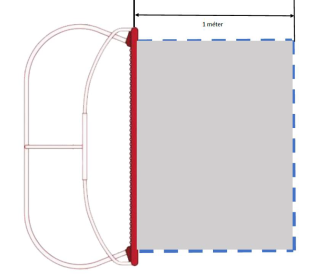 Figura 4-zona careului portii  în absența vopselei20.Penalizări :(1) Se pot aplica sancțiuni pentru infracțiunile enumerate în regulamentul IIHF.(2) Ca și în hocheiul pe gheață feminin, jocul la corp nu este permis în turneele learn to play, inclusiv pentru băieți.(3) Arbitrul nu trebuie să indice motivul penalizării (de exemplu, împiedicare).(4) În plus față de cele enumerate în cartea de reguli IIHF, se va aplica o penalizare minoră pentru atingerea intenționată a pucului după ce a sunat goarna pentru a indica o înlocuire.21.Penalizare minoră : (1) În cazul unui fault minor de penalizare în turneele de învățare a jocului, arbitrul nu va acorda o eliminare, dar va acorda o lovitură de pedeapsă pentru echipa care a comis faultul.(2) Echipa penalizată nu va beneficia de pe urma încălcării. Arbitrul va întrerupe jocul imediat după comiterea infracțiunii prin fluier.§ 22 Sancțiune majoră(1) Atunci când se aplică o penalizare majoră, jocul va fi oprit. Jucătorul penalizat trebuie să părăsească gheața și să meargă la vestiare. Jocul se va relua cu o aruncare a pucului.(2)	În cazul unei penalizări majore, echipa penalizată nu va rămâne cu un om în minus și un alt jucător al echipei poate intra pe gheață în locul jucătorului care a plecat la vestiare.§ 23 Șutul de penalitate (1) Suturile de penalitate   pot fi executate în timpul meciului, dar numai ca pedeapsă pentru un fault. În timpul executării unei lovituri de pedeapsă, jucătorul împotriva căruia a fost comis faultul trebuie să introducă pucul în poartă fără a fi împiedicat de alți jucători de câmp.(2) După executarea loviturii de pedeapsă, arbitrul va anula atacul. În cazul în care se înscrie un gol, jocul se va relua cu aruncarea pucului la punctul central de la linia de tușă. Dacă nu se înscrie niciun gol din lovitură de pedeapsă, arbitrul va repune pucul în joc, aruncând pucul în colțul neutru.CAPITOLUL IV: OFICIALI24. Antrenorii : (1) În meciurile oficiale, antrenorul trebuie să fie indicat pe formularul de înscriere. Absența numelui , profesorului de educatie fizica , antrenorului se înregistrează în jurnalul de bord al evenimentului. În acest caz, meciul poate fi jucat în conformitate cu regula pentru echipele care nu au numărul minim de jucători. Această dispoziție poate fi anulată printr-o altă dispoziție din regulamentul turneului. (2) În timpul meciurilor, numai oficialii desemnați (nu mai mult de 2 pe echipă la un moment dat) au voie pe gheață.25. Arbitrii :(1) Fiecare meci va fi condus de un arbitru. Deoarece meciurile se joacă de obicei fără întreruperi, el nu trebuie să stabilească cine a marcat golul și cine a oferit asistența. În plus, acesta nu trebuie să numească în mod oficial infracțiunea pentru care a acordat o penalizare și nici nu trebuie să o impună unui anumit jucător.(2) Nu există arbitru video, nu există portar și nu există posibilitatea de a revedea o înregistrare video a meciului. Arbitrul trebuie să decidă pe loc dacă acordă sau nu un gol.(3) În timpul meciului, decizia arbitrului este definitivă. Arbitrul va aplica principiul toleranței zero față de antrenorii, jucătorii și spectatorii agresivi și ofensivi.26.Comisia de Competitii al Campionatului Judetean si statistica : (1) Juriul meciului este format din două (1-2) persoane (1 oficial și 1 cronometror).(2) În cazul în care membrii juriului de concurs ies pe gheață, se recomandă cu insistență ca aceștia să poarte cască de protecție.(3) În timpul meciurilor este interzisă numărarea scorurilor, afișarea lor pe ecran și stabilirea clasamentului  finalCAPITOLUL V: ALTE DISPOZTII :27. Eligibilitatea de a juca și autorizațiile medicale(1) În meciurile oficiale, pot intra pe gheață doar sportivii scolii primare , gradinitei  care au  tabel nominal cu jucatorii participanti și ștampilă medicală  , în conformitate cu prevederile Regulamentului de competiție și ale Regulamentului de competiție pentru turneu.(2) Atât arbitrul, cât și juriul turneului sunt autorizați să verifice condițiile de eligibilitate și existența certificatelor medicale înainte și pe parcursul meciurilor.28. Muzica :În timpul meciurilor, se poate asculta muzică în mod continuu pentru divertismentul spectatorilor și al participanților, dar numai la un volum care să nu deranjeze jucătorii și oficialii care își desfășoară activitatea.§ 29 Dispoziții finale și tranzitorii(1) Regulamentele specifice pentru turneele, cupele   de tip "Learn-to-play" pot prevedea dispoziții diferite de unele dintre dispozițiile prezentului regulament, în conformitate cu normele care reglementează desfășurarea turneului în cauză.(2) Dispozițiile prezentului regulament se aplică meciurilor din turneele, cupele „ Learn to play” care încep după 15 OCTOMBRIE  2022.	II.1 HOCHEI PE GHEATĂ CLASA 3-5 , MIXT , B-F PREVEDERI METODOLOGICE : REGULAMENTUL CAMPIONATULUI JUDETEAN DE COPIII DE HOCHEI PE GHEAȚĂ 1.	SCOPArt. 1.1. Prezentul regulament stabileşte sistemul de desfăşurare al Campionatului Judetean de Copiii  Clasa 3-5 –a   de hochei pe gheata urban + rural, mixt . F,B.Art. 1.2. In urma competitiei se va desemna echipa campioană Judeteana  pentru sezonul 2022-23 la categoria de varsta Clasa 3-5 Art. 1.3. Prezentul regulament stabileste modul de control, organizare, desfasurare si omologare al competitiilor de hochei clasa 3-5  .2.	ORGANIZAREArt. 2.1.Ministerul Educatiei ,Inspectoratul Judetean Harghita,   prin Comisia de Competiţii  (numită în continuare CC) este organizatorul competiţiei.Art. 2.2.Inspectoratul Judetean Harghita    autorizeaza, ajuta logistic, supravegheaza si decide, prin comisiile sale de specialitate (Comisia de Competitii  , Comisia de Disciplina, Comisia de Apel, etc.) asupra aspectelor referitoare la desfasurarea în cele mai bune conditii a competitiilor de hocheiArt. 2.3. Prezentul regulament stabileşte modul de organizare, desfăşurare şi omologare al Campionatului Judetean  Scolar  Clasa 3-5  de hochei pe gheata din Judetele Harghita .Art. 2.4. In campionatul Judetean  ,scoala  gimnaziala  se va inscrie conform Regulamentului Ministerului Educatiei ,  în mod obligatoriu cu denumirea Scolii si al Asociatiei Sportive Scolare  , denumire identică cu cea din CIS, dar va putea purta pe durata competitiei si o alta denumire in baza unui contract de parteneriat pe care este obligat sa-l adauge la cererea de inscriere.Art. 2.5. In competitie vor putea sa fie inscrise mai multe echipe ale aceluiasi scoli  in cadrul aceleasi editii de campionat.Art. 2.6. Toate echipele participante trebuie să respecte prevederile: Ordinului  Ministerului Educatiei , si al Inspectoratului Judetean Harghita 3.	SISTEM DE DESFĂȘURAREArt. 3.1. Conform Deciziei Inspectoratului Judetean  , se aproba  sistemul de desfasurare al  Clasa 3-5 Art. 3.2. Echipele inscrise in campionatul Judetean   sunt urmatorii: Zona Gheorgheni:  Miercurea Ciuc:  Odorheiu Secuiesc :Art. 3.3. In etapele locale  echipele vor juca in sistem de cupe :Zona Gheorgheni , Zona Miercurea Ciuc , Zona Odorheiu SecuiescArt. 3.4. Dupa terminarea etapelor  locale  Rural   (Gheorgheni , Miercurea Ciuc) se va juca Finala Judeteana Sateasca  Cupa „ Jég-Vi-Har” unde se califica primele trei echipe din cele doua grupe satesti.Art.3.5.Dupa terminarea etapei Judetene satesti se va juca Finalele locale Urban – Rural intre echipele satesti si echipele orășenești.Art.3.6.Dupa terminarea etapelor Judetene locale Urban / Rural se va juca Finala Judeteană  Cupa” Előre „ Urban- Rural . 4.	CONDIȚII DE PARTICIPAREArt. 4.1. Cluburile pot sa foloseasca jucatori  nascuti in anii 2011-13, respectiv fete nascute in anul 2010 sau mai mici, Art. 4.2. La inscriere, echipele trebuie sa aiba un minin de 10 jucatori + 1 portari , din care un numar de minim 10+1 portar Art. 4.3. Cluburile pot inscrie in Campionatul   Clasa 3-5 unul, sau mai multe echipe. In cazul in care unul dintre doua echipe se califica in finala locala urban- rural , pot sa formeze o selectionata a scolii din cele 2 echipe . Art. 4.4. La momentul inscrierii, clubul trebuie sa fi trimis anterior la Inspectoratul Judetean Harghita  un „Tabel Unic de Inregistrare” in format electronic, care va contine toate datele despre sportivii legitimati.Art. 4.5. Pentru legitimare, sportivii se vor prezenta la meciuri cu Carnetul de elev stampilat .Art. 4.6. Perioada de inscriere se termina la 15 octombrie .(Formularul de inscriere trebuie sa trimiteti pe adresele de email: botond.borbely@isjhr.eduhr.ro , jegvihargita@gmail.com )Art. 4.7. Taxa de inscriere nu se plateste .Art. 4.8. Tabelele de inregistrare cu sportivii (semnat si stampilat de clubul emitent ) trebuie trimise pana la 30.10.2022 pentru echipe la adresa de email al Inspectoratelor Judetene Harghita . Art,4.9. (8) REGULA GRUPELOR DE GREUTATE  (REGULA PILOT IN PRIMUL AN ):Jucătorii de hochei sunt de toate formele și mărimile. Mai important, jucătorii de hochei se dezvoltă în ritmuri și la vârste diferite.În fiecare an, un jucător va concura împotriva unor jucători cu abilități și dimensiuni din ce în ce mai mari. Iată câteva cifre. Aceasta crește la 12 KG pentru copiii de 13 ani și la 13 KG pentru cei de 14 ani. Chiar dacă un jucator de 13 ani din primul an U15, clasa a 7-a, este foarte dezvoltat, cum ne putem aștepta ca el să performeze și să se dezvolte la potențialul său maxim în timp ce joacă împotriva celor de 14 ani care au un avantaj de 18 KG?Pe de altă parte, un jucător care este precoce, mai înalt și mai greu decât toți cei de vârsta lui este, de asemenea, sub așteptări. Cum ne putem aștepta ca ei să concureze dacă pot pur și simplu să îi împingă pe ceilalți jucători fără să se bazeze pe abilități. Este corect să închidem un jucător născut în decembrie într-o grupă de vârstă în care va fi mereu cel mai tânăr? Este pe deplin documentat faptul că grupele de vârstă pentru hochei sunt extrem de favorabile celor născuți devreme (ianuarie-aprilie). ONSS se va concentra pe siguranța și dezvoltarea jucătorilor în primul an. Jucătorii vor fi trimiși în funcție de greutate, dar jucătorii care depășesc vârsta MAX trebuie să joace în următoarea grupă de vârstă^echipa, cu excepția celor din clasa a 8-a.Exemplul 1: Un copil în vârstă de 13 ani și cântărind 42 kg ar fi încadrat în echipa de 3-5 ani conform școlii . Chiar dacă ar fi încadrat în echipa de 3-5 ani conform școlii , dar vârsta maximă pentru echipa de 3-5 ani este de 12 ani.Exemplul 2: Un copil în vârstă de 10 ani care cântărește 47 kg ar fi, de asemenea, încadrat în echipa de 3-5 ani în funcție de vârstă. Greutatea MAXIMĂ a unui copil din clasa 3-5 este de 45 kg, deci ar trebui să joace în clasa 6-8. Nu există o vârstă minimă pentru grupele de vârstă.Grupele de greutate nu sunt un joc perfect. Dar, dacă pot ajuta la prevenirea contuziilor și la îmbunătățirea dezvoltării jucătorilor, ONSS ar trebui să facă toate demersurile necesare și să ia în considerare trecerea la un sistem de grupe de greutate.Pentru echipele din clasele 6-8, în cazul în care greutatea jucătorilor depășește 90 KG , ar trebui să se permită doar 2 jucători să joace în același timp.REGULA BENZII PORTOCALII: TOȚI JUCĂTORII DIN CLASELE 3 - 5 CARE CÂNTĂRESC MAI MULT DE 40 KG TREBUIE SĂ AIBĂ O BANDĂ ADEZIVA PORTOCALIE ÎN FAȚA ȘI ÎN SPATELE CĂȘTII. Fiecare jucător are dreptul la o greutate suplimentară de 2,7 KG în playoff, semifinalele județene, regionale, naționale, finale.4.10. La Cupele satesti pot să participe și echipele orășenești care au un lot de 10+1 jucatori , în afară de cele date împrumut la echipele sătești.CONDIȚII DE DESFĂSURARE1.	Mod de desfășurareArt. 5.1.1.Meciurile se disputa in sistem de 3 reprize a cate 15 minute de joc efectiv, pauza 1 fiind de 15 minute pentru refacerea ghetii, pauza 2 fiind de 3 minute.Art. 5.1.2. In Etapa Locala   in caz de egalitate dupa incheierea a celor 3 reprize de 15 minute se executa o serie a cate 5 (cinci) loviturile de departajare. Daca se mentine egalitatea la scor, se executa lovituri de departajare cate 1 (una) pe echipa, pana cand o echipa marcheaza, iar celalat greseste. Scorul final dupa loviturile de departajare va fi conform regulamentului IIHF.Art. 5.1.3. In Finala Judeteana  in caz de egalitate dupa incheierea a celor 3 reprize de 15 minute urmeaza repriza de prelungire dupa cum urmezaza: Semifinale: o repriza de prelungire de 5 minute, cand echipele evolueaza 3 contra 3 fiind valabila regula „golul de aur”. Daca si dupa incheierea reprizei suplimentare scorul se mentine egal, se executa o serie a cate 5 (cinci) loviturile de departajare. Daca se mentine egalitatea la scor, se executa lovituri de departajare cate 1 (una) pe echipa, pana cand o echipa marcheaza, iar celalat greseste. Scorul final dupa loviturile de departajare va fi conform regulamentului IIHF. In Finala si Finala Mică in caz de egalitate dupa incheierea a celor 3 reprize de 20 minute urmeaza o repriza de prelungire de 10 minute, cand echipele evolueaza 4 contra 4 fiind valabila regula „golul de aur”. Daca si dupa incheierea reprizei suplimentare scorul se mentine egal, se executa o serie a cate 5 (cinci) loviturile de departajare. Daca se mentine egalitatea la scor, se executa lovituri de departajare cate 1 (una) pe echipa, pana cand o echipa marcheaza, iar celalat greseste. Scorul final dupa loviturile de departajare va fi conform regulamentului IIHF.Art.. 5.1.4. La fiecare meci este obligatorie prezenta a minim 2 arbitrii pe gheata si a altor 2 arbitrii auxiliari.Art. 5.1.5. Echipa organizatoare se face responsabila pentru a face demersurile necesare prezentei asistentei medicale (ambulanta, medic sau asistent medical) la patinoar pe tot parcursul meciuluiArt. 5.1.6. Echipa organizatoare se face responsabila pentru a face demersurile necesare prezentei ambulantei/asistența medicală la patinoar pe tot parcursul meciului. In situatia neindeplinirii cerintei echipa gazda va pierde jocul prin neprezentare scor 0–5.Art. 5.1.7. Medicul este obligat ca, înainte de începerea jocului, să parafeze raportul de arbitraj, făcând menţiunea "asistenţa medicală a fost asigurată de medicul …", trecându-şi numele şi prenumele cu litere majuscule, urmând ca la terminarea jocului să se prezinte la cabina arbitrului şi să semneze. Parafa medicului conform normelor Ministerului Sănătăţii trebuie să conţină - Dr., nume şi prenume, specialitatea (medicină sportivă, ortopedie-traumatologie, medicină de urgenţă, chirurgie generală), conform parafei şi codului.Art. 5.1.8. ANAD are dreptul de a efectua controale doping fără aviz prealabil şi testări ţintă atât în competiţie, cât şi în afara competiţiei. În competiţie, selecţia jucătorilor pentru controlul doping se face prin tragere la sorţi în mod egal pentru ambele echipe. Clubul, scoala  organizatoara este obligat să asigure accesul la vestiare al ofiţerilor de control doping delegaţi de ANAD şi condiţiile necesare efectuării controlului doping, între care o staţie de control doping compusă din cameră de aşteptare, cameră unde se desfăşoară şedinţa de colectare a probelor, grup sanitar cu două cabine, complet utilate, în conformitate cu prevederile Standardului Internaţional pentru testări şi cu cele ale HG nr. 1592/2006. Tragerea la sorţi se efectuează în prezenţa observatorului oficial sau arbitrului meciului respectiv şi a reprezentanţilor desemnaţi de către fiecare echipă. Tragerea la sorţi are loc in a doua pauza a meciului.2.	EchipeArt. 5.2.1. La inceperea meciului, pe banca fiecarei echipe trebuie sa fie prezenti un minim de 10 jucatori + 1 portari.Nerespectarea numarului minim de jucatori duce la pierderea jocului cu scorul de 0–5 si se considera neprezentare.Art. 5.2.2. Pe foaia de arbitraj pot fi trecuti maxim 15+2 jucatori Art. 5.2.3 Jucatorii tuturor echipelor participante trebuie sa prezinte Tabelul cu Jucatorii participant la  si Carnetul de elev Art. 5.2.4. Vizitele medicale se trec obligatoriu in Tabeluri la inceputul anului scolar  numai in spatiile rezervate in acest scop Art. 5.2.5. Viza medicala trebuie sa fie eliberata  de medical scolar sau de familie pentru campionatele .  Art.. 5.2.6. Arbitrii sunt obligati sa verifice in prealabil foaia de arbitraj cu TABELELE depuse si sa nu permita participarea in joc a jucatorilor ce nu indeplinesc conditiile de mai sus. In cazul in care arbitrul constata ca dispoziitile sale comunicate conducatorului (antrenorului) echipei in cauza, nu au fost respectate, echipa va pierde jocul cu scorul de 0–5 si se considera neprezentare.Art. 5.2.7.. La inceputul partidei arbitrii impreuna  verifica indentitatea jucatorilor, acestia fiind obligati sa scoate castile de protectie pentru a facilita acest demers.Art. 5.2.8. Foile de joc se completeaza obligatoriu cu urmatoarele date: data si ora la care se joaca, locatia, competitia, numele si prenumele jucatorilor, numarul de pe tricou, numarul legitimatiei, postul pe care joaca, linia in care joaca, golurile si penalizarile acordate, numele oficialilor jocului, statisticile din subsolul foii de arbitraj.Art. 5.2.9. Conducătorii (delegaţii) echipelor sunt obligaţi să prezinte arbitrului, înainte de începerea jocului, Tabelele nominale  ale jucătorilor trecuţi în raportul de arbitraj cu o ora inainte de startul partidei.Art. 5.2.10. În cazul în care una din echipe contesta identitatea unor jucători pe motiv de substituire, observatorul are următoarele obligaţii:a)	să dispună ca jucătorul (jucătorii) în cauză să-şi înscrie datele personale şi să semneze în raportul meciului;b)	să menţioneze în raportul de observator momentul formulării contestaţiei (înainte de începerea jocului sau in timpul unei pauze), precum şi orice alte elemente care ar duce la identificarea jucătorului presupus a fi substituit (înălţime, culoarea părului şi a tenului, numărul de pe tricou etc.);c)	să se fotografieze cu jucătorul în cauză.Art. 5.2.11. In cazul in care o echipa foloseste un jucator superior varstei de participare in Campionatul  echipa va pierde meciul cu 0–5, va fi depunctat de Comisia de Competitii cu 3 (trei) puncte Art. 5.2.12. Tabelele nominale  vor fi păstrate de arbitru până la terminarea jocului, după care se restituie conducătorilor, delegaţilor sau căpitanului de echipă, cu excepţia carnetelor jucătorilor sanctionati cu pedeapsa de meci si a celor cărora li s-a introdus contestaţie.Art. 5.2.13. Echipa trecuta pe foaia de arbitraj la pozitia A se considera organizatoare. Echipa trecuta pe foaia de arbitraj la pozitia B, va comunica prima formatia de incepere. In situatia de asemanare a echipamentului, echipa la pozitia B va trebui sa schimbe tricourile.Art. 5.2.14. Neprezentarea la un meci se sanctioneaza cu  pierderea meciului cu 0–5 si o depunctare de 3 (trei) puncte.Art. 5.2.15. Neprezentarea unei echipe la 2 (doua) meciuri de campionat in sezonul competitional 2022-23 atrage dupa sine pe langa pierderea meciurilor cu 0–5 si excluderea echipei respective din Campionatul Art. 5.2.16. Cluburile, ale caror echipe care se retrag din Campionatul sau Campionatele scolare satesti  sau sunt excluse  prin Comisia de Competiţii nu va avea dreptul sa inscrie echipa in Campionatul   pentru sezonul urmator.Art. 5.2.17. Echipele sunt obligate sa poarte echipament uniform privind culorile, echipament de protectie, masca de fata completa, aparator pentru gat si tricouri cu numere conform regulamentului IIHF. In caz de nerespectarea acestor prevederi arbitrul va interzice intrarea in joc a jucatorului (lor) in cauza. Daca jucatorul este introdus pe gheata, contrar deciziei arbitrului, aceasta se va consemna in raportul observatorului, echipa in cauza pierzand meciul cu scorul de 0–5 si se considera neprezentare.Art. 5.2. 18. Accesul pe banca jucatorilor este permis jucatorilor de rezerva, antrenorului principal, antrenorului secund si maximum 3 oficiali. Accesul la vestiarele echipelor si arbitrilor este permis numai persoanelor cu atributii oficiale (la vestiarul arbitrilor numai observatorului jocului).Art. 5.2.19. Echipei organizatoare ii revine obligatia de a asigura protectia oficialilor jocului, jucatorilor si a spectatorilor in incinta patinoarului.Art.5.2.20 Regula echitabilă și egală în materie de timp de gheață Timpul de gheață echitabil și egal este conceput pentru a se asigura că toți jucătorii au aceeași șansă de a contribui la rezultatul meciurilor, indiferent de calificare sau abilitate.Responsabilitatea unui antrenor este de a dezvolta toți jucătorii pentru a contribui. Scurtarea băncii de rezerve nu este permisă . Toți jucătorii ar trebui să se rotească pe toate pozițiile pentru a se asigura că fiecare jucător are posibilitatea de a încerca fiecare poziție cel puțin o dată .Dacă o echipă are doi portari , aceștia ar trebui să se rotească pentru a avea timp de joc egal .Art.5.2.21. Jucători împrumutați : Echipele locale sătești poate să împrumute jucători de la echipele școlilor sătești sau orășenești care nu s-au înscris în campionatele  sau au suficienti jucatori in echipă. Echipele locale ale școlilor sătești poate să mai împrumute jucători de la echipele școlilor orășenești , dacă acești jucători au domiciliul în satul respectiv s-au unul sau amîndoi dintre părinți provin din satul respectiv. (Adeverință de la consiliul local sau de la parohia locală ). Echipele școlare sătești care au împrumutat pentru faza săteasca al  din echipele orășenești , la finala locala urban vs rural trebuie să dea înapoi jucătorii împrumutați la echipele școlilor orășenești.Art. 5.3.1. Programul meciurilor se va stabili in baza criteriilor prevazute in „IIHF Sport Regulations” si in baza programarii Comisiei de Competitii  Judetean Art. 5.3.2. Nu se vor juca meciuri inainte de ora 09.00 si mai tarziu de ora 21.00.Art. 5.3.3. Fiecare echipa are obligatia de a organiza  o Cupa pe sezon .Art. 5.3.4. La programarea orara se va tine cont de graficul de deplasare al echipelor vizitatoare.Art. 5.3.5.    Comisia de Competitii, poate aproba, în mod cu totul exceptional reprogramarea sau amânarea unor CUPE în cazul în care:a)	motive de reprezentare în competitii internationale oficiale IIHF, nationale si de club sau în competitiile regionale oficiale recunoscute de IIHF;b)	în patinoarul  respectiv urmeaza sa se desfasoare actiuni sportive, culturale, sociale sau politice de importanta internationala sau nationala si care sunt contractate de proprietar cu minimum 20 zile înaintea datei programate de disputare a jocului.c)	cazuri de extrema forta majora cum ar fi: cataclisme naturale, accidente în timpul deplasarii pentru sustinerea unui joc, îmbolnaviri si contagiuni în masa astfel încât echipa este în imposibilitatea sa respecte cerintele legale de începere a jocului (minimum de jucatori), cazuri care trebuiesc probate cu acte emise de institutiile abilitate ale statului (Politie, Prefectura, Cabinet de medicina sportiva, Inspectoratul pentru situatii de urgenta,)Art.. 5.3.6. Solicitarea pentru reprogramarea cupelor care se încadreaza în prevederile de mai sus se va face în forma scrisa, cu cel putin 24 ore înaintea datei de disputare a jocului.Art. 5.3.7. Fiecare echipa are dreptul de a cere amanarea Cupei. Art. 5.3.7.1. In cazul in care echipele nu ajung la intelegere dovedita prin corespondenta electronica transmisa catre CC al ONSS  in privinta reprogramarii unei Cupe , data si ora inceperii jocului va fi stabilita de CC   si transmisa pentru cele doua combatante. In cazul in care una (sau ambele echipe) nu se prezinta la restanta stabilita de comun acord sau de CC al FRHG , AJHG-HR  echipa va pierde partida cu 0–5, conform Art. 5.2.14.Art. 5.3.7.2. La a doua abatere descrisa la Art. 5.3.7.1 se aplica si Art. 5.2.15..Art. 5.3.8. Jocul trebuie sa inceapa exact la ora stabilita in comun acord de echipele combatante si transmise de catre CC al ONSS  echipei vizitatoare i se permite o intarziere de maxim 15 minute dupa ora de inceput stabilite, in cazul acesteia nefiindu-i permisa incalzirea de dinainte de joc.Art. 5.3.9. Nu constituie motiv de reprogramare a unui joc faptul ca un club are doua sau mai multe echipe înscrise în competitie la categorii diferite de varsta.4.	OficialiArt. 5.4.1. Delegarea arbitrilor se va face de catre Colegiul al Arbitrilor   in conformitate cu prevederile din Regulamentul de Organizare si Functionare Art. 5.4.2. La fiecare meci este obligatorie prezenta a minim 2 arbitrii pe gheata si a altor 2 arbitrii auxiliari.Art. 5.4.3. La fiecare meci este obligatorie completarea foii de arbitraj, altfel rezultatul meciului nefiind omologat.Art. 5.4.4. La fiecare meci, ONSS poate nominaliza un Observator ,   care va fi prezent pe toata durata meciului. Autoritatea lui nu se va extinde mai mult decât la meciul în cauza. Deciziile Observatorului   sunt definitive si irevocabile si nu pot fi contestate.Art. 5.4.5. In timpul partidei arbitrii auxiliari au obligatia sa tina evidenta partidei electronic pe platforma site-ului Inspectoratului Judetean.5.	Condiții financiareArt. 5.5.1. Costurile privind asistenta medicala vor fi suportate de catre echipa gazda.Art. 5.5.2. Costurile privind baremul, transportul, diurna si cazarea oficialilor meciului vor fi suportate de catre echipele gazda.Art. 5.5.3. Costurile privind chiria patinoarului  pe care se desfasoara meciul va fi suportata de catre echipa organizatoare.6.	STABILIREA CLASAMENTULUIArt. 6.1.Echipa care castiga in timp regulamentar primeste 3 puncte, iar invinsa zero puncte. In caz de egalitate, meciul continua cu o repriza suplimentara de 5 minute, urmata (in caz de egalitate) de loviturile de penalitate. Castigatoarea in timp suplimentar castiga 2 puncte, iar invinsa 1 punct.Art. 6.2. Neprezentarea la joc a unei echipe conduce la pierderea jocului cu 0-5.Art. 6.3. Clasamentul se intocmeste prin adunarea punctelor dobandite in jocuri, echipele clasandu – se in ordinea descrescanda a punctelor.Art. 6.4. In caz de egalitate intre doua sau mai multe echipe,se vor lua in considerare urmatoarele criterii de departajare: 1.	Numarul de puncte in intalnirile directe dintre echipele in cauza;2.	Diferenta de goluri (mai mare) in jocurile dintre echipele in cauza;3.	Rezultatul prin impartire dintre golurile marcate si cele primite (mai mare) in jocurile intre echipele in cauza;4.	Diferenta de goluri in jocurile dintre toate echipele ;5.	Rezultatul prin impartirea dintre golurile marcate si cele primite in jocurile dintre toate echipele.DISPOZITII FINALE:ART. 17.La Campionatul Judetean Scolar  pentru etapa judeţeană se stabileşte comisia judeţeană de organizare, evaluare şi de soluţionare a contestaţiilor în cadrul căreia se constituie subcomisii: subcomisia de organizare, subcomisia de evaluare şi subcomisia de soluţionare a contestaţiilor. II.2 HOCHEI PE GHEAȚĂ CLASA 6-8 , MIXT , B-F PREVEDERI METODOLOGICE :REGULAMENT CAMPIONATUL JUDETEAN SCOLAR DE HOCHEI PE GHEATA CLASELE 6-8   SEZONUL COMPETIȚIONAL 2022-231.	SCOPArt. 1.1. Prezentul regulament stabileşte sistemul de desfăşurare al CAMPIONATULUI JUDETEAN  SCOLAR de hochei pe gheata urban + rural Judetean .Art. 1.2. In urma competitiei se va desemna echipa campioană Judeteana pentru sezonul 2022-23 la categoria de varsta clasa 6-8.Art. 1.3. Prezentul regulament stabileste modul de control, organizare, desfasurare si omologare al competitiilor de hochei  Judetean.2.	ORGANIZAREArt. 2.1. Ministerul Educatiei , Inspectoratul Judetean Harghita  prin Comisia de Competiţii  (numită în continuare CC) este organizatorul competiţiei.Art. 2.2.Comisia de Competitii   autorizeaza, ajuta logistic, supravegheaza si decide, prin comisiile sale de specialitate asupra aspectelor referitoare la desfasurarea în cele mai bune conditii a competitiilor de hochei  Judetean .Art. 2.3. Prezentul regulament stabileşte modul de organizare, desfăşurare şi omologare a CAMPIONATULUI Judetean Art. 2.4. In  CAMPIONATUL JUDETEAN  Scolar echipa scolii  respectiv echipa care îl reprezintă, se va inscrie conform Regulamentului Ministerului educatiei ,   în mod obligatoriu cu denumirea scolii  , denumire identică cu cea din CIS, dar va putea purta pe durata competitiei si o alta denumire in baza unui contract de parteneriat pe care este obligat sa-l adauge la cererea de inscriere.Art. 2.5. In competitie vor putea sa fie inscrise mai multe echipe ale aceluiasi club sportiv in cadrul aceleasi editii de campionat.Art. 2.6. Toate echipele participante trebuie să respecte prevederile: Regulamentul Ministerului educatiei3.	SISTEM DE DESFĂȘURAREArt. 3.1. Conform Deciziei Ministerului educatiei , Inspectoratelor Judetene   se  aproba sistemul de desfasurare al  CAMPIONATULUI JUDETEAN  Scolar   dupa cum urmeaza:Art. 3.2. Echipele inscrise in campionatul   sunt urmatorii: Zona Gheorgheni :Zona Miercurea Ciuc:  Zona Odorheiu Secuiesc: Art. 3.3. In sezonul 2022-23 echipele insrise vor juca etapa locala si judeteana in format de Turnee , Cupe .4.	CONDIȚII DE PARTICIPAREArt. 4.1. Cluburile pot legitima sportivi nascuti in anii 2007-2009, respectiv fete nascute in anul 2006 in clasa a VIII-IX-a  sau mai miciArt. 4.2. La inscriere, echipele trebuie sa aiba un minin de  10+1 Art. 4.3. Scolile  pot inscrie in   unul, sau mai multe echipe.În cazul în care o echipă a unei școli se califică in finala locală , poate să formeze o echipa din cele doua înscrise în cupele locale sătești.Art. 4.4. La momentul inscrierii, scoala  trebuie sa fi trimis anterior la Inspectoratele Judetene  un „Tabel Unic de Inregistrare” in format electronic, care va contine toate datele despre sportivii legitimati Art. 4.5. Pentru legitimare, sportivii se vor prezenta la meciuri  cu o copie a certificatul de nastere si cu carnetul de elev cu poza stampilata de unitatea de invatamant.Art. 4.6. Tabelele de inregistrare cu sportivii  trebuie trimise pana la 30.10.2022  la adresa de email al Inspectoratelor Judetene . (Formularul de inscriere trebuie sa trimiteti pe adresele de email pana la data de 15 octombrie: botond.borbely@isjhr.eduhr.ro  , jegvihargita@gmail.com  )Art,4.7. REGULA GRUPELOR DE GREUTATE  (REGULA PILOT IN PRIMUL AN ):Jucătorii de hochei sunt de toate formele și mărimile. Mai important, jucătorii de hochei se dezvoltă în ritmuri și la vârste diferite.În fiecare an, un jucător va concura împotriva unor jucători cu abilități și dimensiuni din ce în ce mai mari. Iată câteva cifre. Aceasta crește la 12 KG pentru copiii de 13 ani și la 13 KG pentru cei de 14 ani. Chiar dacă un băiat de 13 ani din primul an U15, clasa a 7-a, este foarte dezvoltat, cum ne putem aștepta ca el să performeze și să se dezvolte la potențialul său maxim în timp ce joacă împotriva celor de 14 ani care au un avantaj de 18 KG?Pe de altă parte, un jucător care este precoce, mai înalt și mai greu decât toți cei de vârsta lui este, de asemenea, sub așteptări. Cum ne putem aștepta ca ei să concureze dacă pot pur și simplu să îi împingă pe ceilalți jucători fără să se bazeze pe abilități. Este corect să închidem un jucător născut în decembrie într-o grupă de vârstă în care va fi mereu cel mai tânăr? Este pe deplin documentat faptul că grupele de vârstă pentru hochei sunt extrem de favorabile celor născuți devreme (ianuarie-aprilie). ONSS se va concentra pe siguranța și dezvoltarea jucătorilor în primul an. Iată un exemplu:Jucătorii vor fi trimiși în funcție de greutate, dar jucătorii care depășesc vârsta MAX trebuie să joace în următoarea grupă de vârstă^echipa, cu excepția celor din clasa a 8-a.Exemplul 1: Un copil în vârstă de 13 ani și cântărind 42 kg ar fi încadrat în echipa de 3-5 ani conform școlii . Chiar dacă ar fi încadrat în echipa de 3-5 ani conform școlii , dar vârsta maximă pentru echipa de 3-5 ani este de 12 ani.Exemplul 2: Un copil în vârstă de 10 ani care cântărește 47 kg ar fi, de asemenea, încadrat în echipa de 3-5 ani în funcție de vârstă. Greutatea MAXIMĂ a unui copil din clasa 3-5 este de 45 kg, deci ar trebui să joace în clasa 6-8. Nu există o vârstă minimă pentru grupele de vârstă.Grupele de greutate nu sunt un joc perfect. Dar, dacă pot ajuta la prevenirea contuziilor și la îmbunătățirea dezvoltării jucătorilor, ONSS ar trebui să facă toate demersurile necesare și să ia în considerare trecerea la un sistem de grupe de greutate.Pentru echipele din clasele 6-8, în cazul în care greutatea jucătorilor depășește 90 KG , ar trebui să se permită doar 2 jucători să joace în același timp.REGULA BENZII PORTOCALII: TOȚI JUCĂTORII DE CLASA A 6-8-A CARE CÂNTĂRESC PESTE 81 KG TREBUIE SĂ AIBĂ O BANDĂ ADEZIVA PORTOCALIE ÎN FAȚA ȘI ÎN SPATELE CĂȘTII. REGULA BENZII PORTOCALII: TOȚI JUCĂTORII DIN CLASELE 3 - 5 CARE CÂNTĂRESC MAI MULT DE 40 KG TREBUIE SĂ AIBĂ O BANDĂ ADEZIVA PORTOCALIE ÎN FAȚA ȘI ÎN SPATELE CĂȘTII. Fiecare jucător are dreptul la o greutate suplimentară de 2,7 KG în playoff, semifinalele județene, regionale, naționale, finale.4.8. La Cupele satesti pot să participe și echipele orășenești care au un lot de 10+1 jucatori , în afară de cele date împrumut la echipele sătești.CONDIȚII DE DESFĂȘURARE1.	Mod de desfășurareArt. 5.1.1.Meciurile se disputa in sistem de 3 reprize a cate 20 minute de joc efectiv, pauzele fiind de 15 minute pentru refacerea ghetii.Art. 5.1.2. In  caz de egalitate dupa incheierea a celor 3 reprize de 20 minute se executa o serie a cate 5 (cinci) loviturile de departajare. Daca se mentine egalitatea la scor, se executa lovituri de departajare cate 1 (una) pe echipa, pana cand o echipa marcheaza, iar celalat greseste. Scorul final dupa loviturile de departajare va fi conform regulamentului IIHF.Art. 5.1.3. In Finala Judeteana   in caz de egalitate dupa incheierea a celor 3 reprize de 20 minute urmeaza repriza de prelungire dupa cum urmezaza: Semifinale: o repriza de prelungire de 5 minute, cand echipele evolueaza 3 contra 3 fiind valabila regula „golul de aur”. Daca si dupa incheierea reprizei suplimentare scorul se mentine egal, se executa o serie a cate 5 (cinci) loviturile de departajare. Daca se mentine egalitatea la scor, se executa lovituri de departajare cate 1 (una) pe echipa, pana cand o echipa marcheaza, iar celalat greseste. Scorul final dupa loviturile de departajare va fi conform regulamentului IIHF. In Finala si Finala Mica in caz de egalitate dupa incheierea a celor 3 reprize de 20 minute urmeaza o repriza de prelungire de 10 minute, cand echipele evolueaza 4 contra 4 fiind valabila regula „golul de aur”. Daca si  dupa incheierea reprizei suplimentare scorul se mentine egal, se executa o serie a cate 5 (cinci) loviturile de departajare. Daca se mentine egalitatea la scor, se executa lovituri de departajare cate 1 (una) pe echipa, pana cand o echipa marcheaza, iar celalat greseste. Scorul final dupa loviturile de departajare va fi conform regulamentului IIHF.Art.. 5.1.4. La fiecare meci este obligatorie prezenta a minim 2 arbitrii pe gheata si a altor 2 arbitrii auxiliari.Art. 5.1.5. Echipa organizatoare se face responsabila pentru a face demersurile necesare prezentei asistentei medicale (ambulanta, medic sau asistent medical) la patinoar pe tot parcursul meciuluiArt. 5.1.6. Echipa organizatoare se face responsabila pentru a face demersurile necesare prezentei ambulantei/asistența medicală la patinoar pe tot parcursul meciului. In situatia neindeplinirii cerintei echipa gazda va pierde jocul prin neprezentare scor 0–5.Art. 5.1.7. Medicul, asistentul  este obligat ca, înainte de începerea jocului, să parafeze raportul de arbitraj, făcând menţiunea "asistenţa medicală a fost asigurată de medicul …", trecându-şi numele şi prenumele cu litere majuscule, urmând ca la terminarea jocului să se prezinte la cabina arbitrului şi să semneze. Parafa medicului conform normelor Ministerului Sănătăţii trebuie să conţină - Dr., nume şi prenume, specialitatea (medicină sportivă, ortopedie-traumatologie, medicină de urgenţă, chirurgie generală), conform parafei şi codului.Art. 5.1.8. ANAD are dreptul de a efectua controale doping fără aviz prealabil şi testări ţintă atât în competiţie, cât şi în afara competiţiei. În competiţie, selecţia jucătorilor pentru controlul doping se face prin tragere la sorţi în mod egal pentru ambele echipe. Clubul organizator este obligat să asigure accesul la vestiare al ofiţerilor de control doping delegaţi de ANAD şi condiţiile necesare efectuării controlului doping, între care o staţie de control doping compusă din cameră de aşteptare, cameră unde se desfăşoară şedinţa de colectare a probelor, grup sanitar cu două cabine, complet utilate, în conformitate cu prevederile Standardului Internaţional pentru testări şi cu cele ale HG nr. 1592/2006. Tragerea la sorţi se efectuează în prezenţa observatorului oficial sau arbitrului meciului respectiv şi a reprezentanţilor desemnaţi de către fiecare echipă. Tragerea la sorţi are loc in a doua pauza a meciului.2.	EchipeArt. 5.2.1. La inceperea meciului, pe banca fiecarei echipe trebuie sa fie prezenti un minim de  10+1  .Nerespectarea numarului minim de jucatori duce la pierderea jocului cu scorul de 0–5 si se considera neprezentare.Art. 5.2.3 Jucatorii tuturor echipelor participante trebuie sa prezinte Tabelul cu Jucatorii participanti si Carnetul de elev +copie de pe certificatul de nastereArt. 5.2.4. Vizele medicale se trec pe Tabele cu jucatorii participanti Art. 5.2.5. Viza medicala trebuie sa fie eliberata  de medical scolar sau de familie , de medicul sportiv din regiune .Art.. 5.2.6. Arbitrii sunt obligati sa verifice in prealabil foaia de arbitraj cu Tabelele  depuse si sa nu permita participarea in joc a jucatorilor ce nu indeplinesc conditiile de mai sus. In cazul in care arbitrul constata ca dispoziitile sale comunicate conducatorului (antrenorului) echipei in cauza, nu au fost respectate, echipa va pierde jocul cu scorul de 0–5 si se considera neprezentare.Art. 5.2.7.. La inceputul partidei arbitrii impreuna cu observatorul   verifica indentitatea jucatorilor, acestia fiind obligati sa scoate castile de protectie pentru a facilita acest demers.Art. 5.2.8. Foile de joc se completeaza obligatoriu cu urmatoarele date: data si ora la care se joaca, locatia, competitia, numele si prenumele jucatorilor, numarul de pe tricou, numarul legitimatiei, postul pe care joaca, linia in care joaca, golurile si penalizarile acordate, numele oficialilor jocului, statisticile din subsolul foii de arbitraj.Art. 5.2.9. Conducătorii (delegaţii) echipelor sunt obligaţi să prezinte arbitrului, înainte de începerea jocului, Tabelul nominal ale jucătorilor trecuţi în raportul de arbitraj cu o ora inainte de startul partidei.Art. 5.2.10. În cazul în care una din echipe contesta identitatea unor jucători pe motiv de substituire, observatorul are următoarele obligaţii:a)	să dispună ca jucătorul (jucătorii) în cauză să-şi înscrie datele personale şi să semneze în raportul meciului;b)	să menţioneze în raportul de observator momentul formulării contestaţiei (înainte de începerea jocului sau in timpul unei pauze), precum şi orice alte elemente care ar duce la identificarea jucătorului presupus a fi substituit (înălţime, culoarea părului şi a tenului, numărul de pe tricou etc.);c)	să se fotografieze cu jucătorul în cauză.Art. 5.2.11. In cazul in care o echipa foloseste un jucator superior varstei de participare in Campionatul Local sau Judetean   , echipa va pierde meciul cu 0–5, va fi depunctat de Comisia de Competitii cu 3 (trei) puncte Art. 5.2.12. Tabelele nominale  vor fi păstrate de arbitru până la terminarea jocului, după care se restituie conducătorilor, delegaţilor sau căpitanului de echipăArt. 5.2.13. Echipa trecuta pe foaia de arbitraj la pozitia A se considera organizatoare. Echipa trecuta pe foaia de arbitraj la pozitia B, va comunica prima formatia de incepere. In situatia de asemanare a echipamentului, echipa la pozitia B va trebui sa schimbe tricourile.Art. 5.2.14. Neprezentarea la un meci se sanctioneaza cu depunctare de 3 (trei) puncte.Art. 5.2.15. Neprezentarea unei echipe la 2 (doua) meciuri de campionat in sezonul competitional 2022-23 atrage dupa sine pe langa pierderea meciurilor cu 0–5, si excluderea echipei respective din Campionatul  Art. 5.2.16. Echipele sunt obligate sa poarte echipament uniform privind culorile, echipament de protectie, masca de fata completa, aparator pentru gat si tricouri cu numere conform regulamentului IIHF. In caz de nerespectarea acestor prevederi arbitrul va interzice intrarea in joc a jucatorului (lor) in cauza. Daca jucatorul este introdus pe gheata, contrar deciziei arbitrului, aceasta se va consemna in raportul observatorului, echipa in cauza pierzand meciul cu scorul de 0–5 si se considera neprezentare.Art. 5.2. 17. Accesul pe banca jucatorilor este permis jucatorilor de rezerva, antrenorului principal, antrenorului secund si maximum 3 oficiali. Accesul la vestiarele echipelor si arbitrilor este permis numai persoanelor cu atributii oficiale (la vestiarul arbitrilor numai observatorului jocului).Art. 5.2.18. Toti membrii delegatiei trebuie sa posede legitimatii oficiale vizate de Inspectoratul Judetean  pentru sezonul/ campionatul în curs, legitimatii fara de care nu au dreptul sa stea în zona bancii echipei.Art. 5.2.19. Echipei organizatoare ii revine obligatia de a asigura protectia oficialilor jocului, jucatorilor si a spectatorilor in incinta patinoarului.Art.5.2.20. Regula echitabilă și egală în materie de timp de gheață Timpul de gheață echitabil și egal este conceput pentru a se asigura că toți jucătorii au aceeași șansă de a contribui la rezultatul meciurilor, indiferent de calificare sau abilitate.Responsabilitatea unui antrenor este de a dezvolta toți jucătorii pentru a contribui. Scurtarea băncii de rezerve nu este permisă . Toți jucătorii ar trebui să se rotească pe toate pozițiile pentru a se asigura că fiecare jucător are posibilitatea de a încerca fiecare poziție cel puțin o dată .Dacă o echipă are doi portari , aceștia ar trebui să se rotească pentru a avea timp de joc egal 30+30 de minute .Art.5.2.21.Jucatori împrumutați: Echipele locale sătești poate să împrumute jucători de la echipele școlilor  sătești sau orășenești care nu s-au înscris în campionatele  sau au suficienti jucatori in echipa. Echipele locale ale școlilor sătești poate să mai împrumute jucători de la echipele școlilor orășenești , dacă acești jucători au domiciliul în satul respectiv s-au unul sau amîndoi dintre părinți provin din satul respectiv. (Adeverință de la consiliul local sau de la parohia locală ). Echipele școlare sătești care au împrumutat pentru faza săteasca al  din echipele orășenești , la finala locala urban vs rural trebuie să dea înapoi jucătorii împrumutați la echipele școlilor orășenești.3.	Programul de desfăsurare:Art. 5.3.1. Programul meciurilor se va stabili in baza criteriilor prevazute in „IIHF Sport Regulations” si in baza programarii Comisiei de Competitii Art. 5.3.2. Nu se vor juca meciuri inainte de ora 09.00 si mai tarziu de ora 21.00.Art. 5.3.3. Fiecare echipa are obligatia de a organiza o Cupa  dupa posibilitati Art. 5.3.4. La programarea orara se va tine cont de graficul de deplasare al echipelor vizitatoare.Art. 5.3.5. Comisia de Competitii  , poate aproba, în mod cu totul exceptional reprogramarea sau amânarea unor CUPE în cazul în care:a)	motive de reprezentare în competitii internationale oficiale IIHF, nationale si de club sau în competitiile regionale oficiale recunoscute de IIHF;b)	în patinoarul  respectiva urmeaza sa se desfasoare actiuni sportive, culturale, sociale sau politice de importanta internationala sau nationala si care sunt contractate de proprietar cu minimum 20 zile înaintea datei programate de disputare a jocului.c)	cazuri de extrema forta majora cum ar fi: cataclisme naturale, accidente în timpul deplasarii pentru sustinerea unui joc, îmbolnaviri si contagiuni în masa astfel încât echipa este în imposibilitatea sa respecte cerintele legale de începere a jocului (minimum de jucatori), cazuri care trebuiesc probate cu acte emise de institutiile abilitate ale statului (Politie, Prefectura, Cabinet de medicina sportiva, Inspectoratul pentru situatii de urgenta,)Art.. 5.3.6. Solicitarea pentru reprogramarea cupelor care se încadreaza în prevederile de mai sus se va face în forma scrisa, cu cel putin 24 ore înaintea datei de disputare a jocului.Art. 5.3.7. Fiecare echipa are dreptul de a cere amanarea Cupei Art. 5.3.8. Jocul trebuie sa inceapa exact la ora stabilita in comun acord de echipele combatante si transmise de catre CC    echipei vizitatoare i se permite o intarziere de maxim 15 minute dupa ora de inceput stabilite, in cazul acesteia nefiindu-i permisa incalzirea de dinainte de joc.Art. 5.3.9. Nu constituie motiv de reprogramare a unei Cupe  faptul ca un club are doua sau mai multe echipe înscrise în competitie la categorii diferite de varsta.4.	OficialiArt. 5.4.1. Delegarea arbitrilor se va face de catre Colegiul al Arbitrilor in conformitate cu prevederile din Regulamentul de Organizare si Functionare  Art. 5.4.2. La fiecare meci este obligatorie prezenta a minim 2 arbitrii pe gheata si a altor 2 arbitrii auxiliari.Art. 5.4.3. La fiecare meci este obligatorie completarea foii de arbitraj, altfel rezultatul meciului nefiind omologat.Art. 5.4.4. La fiecare meci, CA   poate nominaliza un Observator  care va fi prezent pe toata durata meciului. Autoritatea lui nu se va extinde mai mult decât la meciul în cauza. Deciziile Observatorului  sunt definitive si irevocabile si nu pot fi contestate.Art. 5.4.5. In timpul partidei arbitrii auxiliari au obligatia sa tina evidenta partidei electronic in Grupa de Facebook al Campionatului Judetean Scolar .6.	STABILIREA CLASAMENTULUIArt. 6.1.Echipa care castiga in timp regulamentar primeste 3 puncte, iar invinsa zero puncte. In caz de egalitate, meciul continua cu o repriza suplimentara de 5 minute, urmata (in caz de egalitate) de loviturile de penalitate. Castigatoarea in timp suplimentar castiga 2 puncte, iar invinsa 1 punct.Art. 6.2. Neprezentarea la joc a unei echipe conduce la pierderea jocului cu 0-5.Art. 6.3. Clasamentul se intocmeste prin adunarea punctelor dobandite in jocuri, echipele clasandu – se in ordinea descrescanda a punctelor.Art. 6.4. In caz de egalitate intre doua sau mai multe echipe,se vor lua in considerare urmatoarele criterii de departajare: Numarul de puncte in intalnirile directe dintre echipele in cauza;1.	Numarul de puncte in intalnirile directe dintre echipele in cauza;2.	Diferenta de goluri (mai mare) in jocurile dintre echipele in cauza;3.	Rezultatul prin impartire dintre golurile marcate si cele primite (mai mare) in jocurile intre echipele in cauza;4.	Diferenta de goluri in jocurile dintre toate echipele ;5.	Rezultatul prin impartirea dintre golurile marcate si cele primite in jocurile dintre toate echipele.